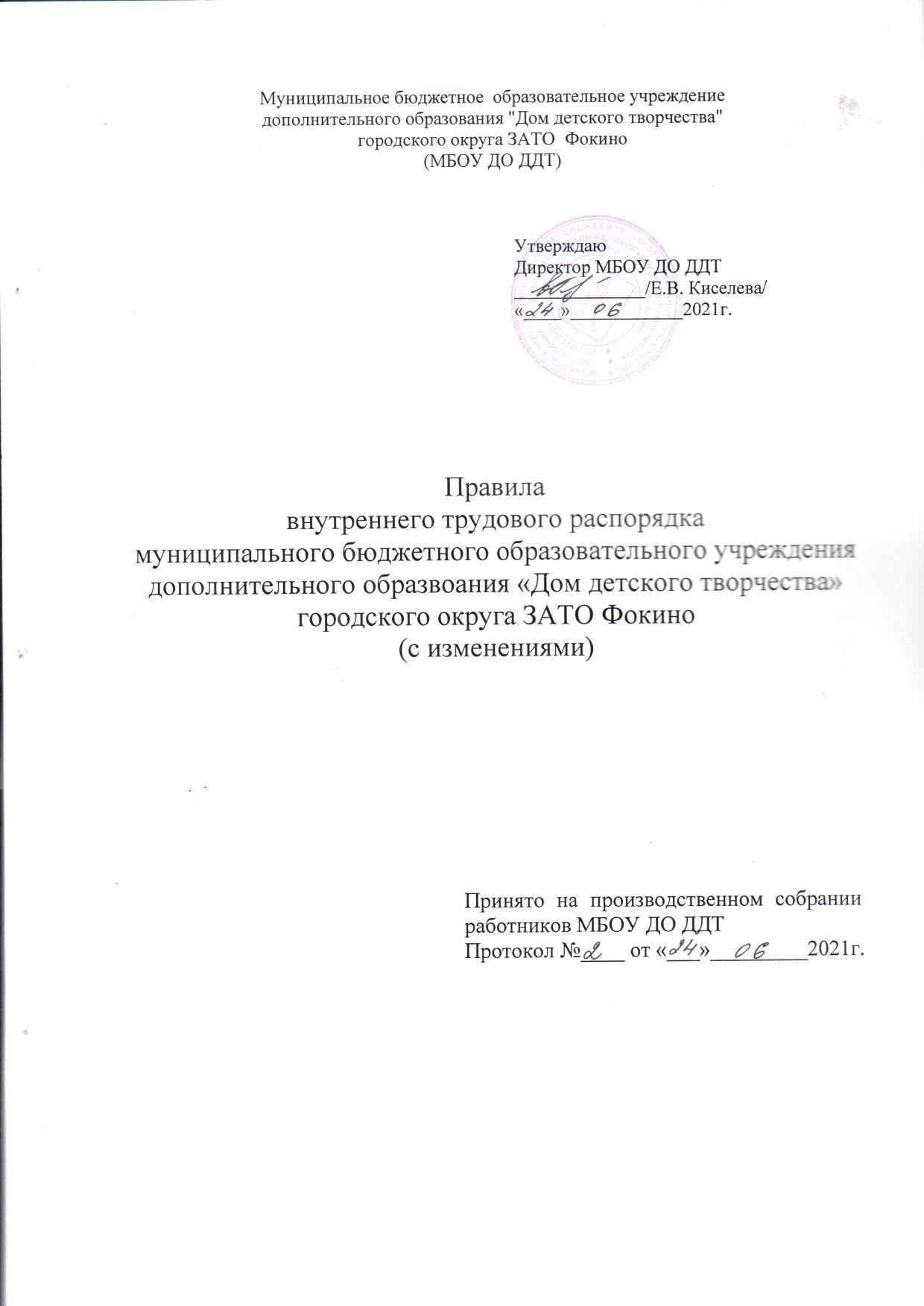 1. Общие положения1.1. Настоящие правила разработаны в соответствии с Трудовым кодексом РФ (далее – ТК РФ),  со ст. 28,46,47,48,49,51,52 Федерального закона от 29.12.2012 г. № 273-ФЗ «Об образовании в Российской Федерации», письмом Профсоюза работников народного образования и науки Российской Федерации от 29.12.2009 г. № 317 «О примерных правилах внутреннего трудового распорядка общеобразовательного учреждения» и другими федеральными законами и иными нормативно правовыми актами, содержащими нормы трудового права.1.2. Правила - локальный нормативный акт, регламентирующий, в соответствии с ТК РФ и иными федеральными законами, порядок приема и увольнения работников,  основные права и обязанности и ответственность сторон трудового договора, режим работы, время отдыха, применяемые к работникам меры поощрения и взыскания, а также другие вопросы регулирования трудовых отношений у данного работодателя.1.3. Цель настоящих правил:  укрепление трудовой дисциплины, эффективная организация труда,  рациональное  использование рабочего времени,  создание условий для достижения высокого качества труда, обеспечение безопасных условий и охраны труда. 1.4. В настоящих правилах следующие основные понятия:Дисциплина труда - обязательное для всех работников подчинение правилам поведения. Определенным в соответствии с ТК РФ, иными федеральными законами, коллективным договором, соглашениями, локальными нормативными актами, трудовым договором.Образовательная организация - организация, осуществляющая в качестве основной цели ее деятельности образовательную деятельность по дополнительным общеобразовательным общеразвивающим программам.Педагогический работник - работник, занимающий должность, предусмотренную разделом «Должности педагогических работников» квалификационных характеристик должностей работников образования.Представитель работодателя - руководитель образовательной организации или уполномоченные им лица в соответствии с ТК РФ, другими федеральными законами и иными нормативными правовыми актами РФ, законами и иными нормативными правовыми актами субъектов РФ, правовыми актами органов местного самоуправления, уставом и локальными нормативными актами образовательной организации.Работник - физическое лицо, вступившее в трудовые отношения с образовательной организацией.Работодатель - юридическое лицо (образовательная организация), вступившее в трудовые отношения с работником.1.5.Правила утверждаются работодателем в порядке, установленном ст. 372 ТК РФ для принятия локальных нормативных актов.Правила, как правило, являются приложением к коллективному договору (ст. 190 ТК РФ).II. Порядок приема, перевода и увольнения работников2.1.Порядок приема на работу:2.1.1. Работники реализуют свое право на труд путем заключения трудового договора (эффективного контракта) о работе в муниципальном бюджетном образовательном учреждении дополнительного образования «Дом детского творчества» городского округа ЗАТО город Фокино (далее – учреждение).2.1.2. Трудовой договор (эффективный контракт) заключается, как правило, на неопределенный срок. Заключение срочного трудового договора (эффективного контракта) допускается, когда трудовые отношения не могут быть установлены на неопределенный срок с учетом характера предстоящей работы или условий ее выполнения по основаниям, предусмотренным ч.1 ст. 59 ТК РФ.В случаях, предусмотренных ч. 2 ст. 59 ТК РФ, срочный трудовой договор (эффективный контракт) может заключаться по соглашению сторон трудового договора (эффективного контракта) без учета характера предстоящей работы и условий ее выполнения.2.1.3. При заключении трудового договора (эффективного контракта) в нем по соглашению сторон может быть предусмотрено условие об испытании работника в целях проверки его соответствия поручаемой работе (ст. 70 ТК РФ). Испытание при приеме на работу не устанавливается для: лиц, избранных по конкурсу на замещение соответствующей должности, проведенному в порядке, установленном трудовым законодательством и иными нормативными правовыми актами, содержащими нормы трудового права; беременных женщин и женщин, имеющих детей в возрасте до полутора лет; лиц, не достигших возраста восемнадцати лет; лиц, получивших среднее профессиональное образование или высшее образование по имеющим государственную аккредитацию образовательным программам и впервые поступающих на работу по полученной специальности в течение одного года со дня получения профессионального образования соответствующего уровня; лиц, избранных на выборную должность на оплачиваемую работу; лиц, приглашенных на работу в порядке перевода от другого работодателя по согласованию между работодателями; лиц, заключающих трудовой договор (эффективный контракт) на срок до двух месяцев; иных лиц в случаях, предусмотренных настоящим Кодексом, иными федеральными законами, коллективным договором.2.1.4. Срок испытания не может превышать трех месяцев, а для руководителя учреждения, его заместителей - не более  шести месяцев.2.1.5.Трудовой договор (эффективный контракт) составляется в письменной форме и подписывается сторонами в двух экземплярах, один из которых хранится в учреждении, другой - у работника. 2.1.6. Прием педагогических работников на работу производится с учетом требований, предусмотренных ст. 331 ТК РФ и ст. 46 Федерального закона «Об образовании в Российской Федерации». 2.1.7.При заключении трудового договора лицо, поступающее на работу, предъявляет работодателю в соответствии со ст. 65 ТК РФ: - паспорт или иной документ, удостоверяющий личность; - трудовую книжку и (или) сведения о трудовой деятельности (статья 66.1 настоящего Кодекса), за исключением случаев, если трудовой договор заключается впервые. - документы воинского учета - для военнообязанных и лиц, подлежащих призыву на военную службу; - документ об образовании, о квалификации или наличии специальных знаний - при поступлении на работу, требующую специальных знаний или специальной подготовки;- справку о наличии (отсутствии) судимости и (или) факта уголовного преследования либо о прекращении уголовного преследования по реабилитирующим основаниям, выданную в порядке и по форме, которые устанавливаются федеральным органом исполнительной власти, осуществляющим функции по выработке и реализации государственной политики и нормативно-правовому регулированию в сфере внутренних дел, - при поступлении на работу, связанную с деятельностью, к осуществлению которой в соответствии с Трудовым Кодексом, иным федеральным законом не допускаются лица, имеющие или имевшие судимость, подвергающиеся или подвергавшиеся уголовному преследованию. Лица, поступающие на работу в учреждение, обязаны также предоставить личную медицинскую книжку, содержащую сведения об отсутствии противопоказаний по состоянию здоровья для работы в образовательной организации (ч. 1 ст. 213 ТК РФ). 2.1.8. Запрещается требовать от лица, поступающего на работу, документы помимо предусмотренных ТК РФ, иными федеральными законами, указами Президента Российской Федерации и постановлениями Правительства Российской Федерации (ч. 3 ст. 65 ТК РФ).2.1.9. К педагогической деятельности не допускаются лица:- лишѐнные права заниматься педагогической деятельностью в соответствии с вступившим в законную силу приговором суда;- имеющие или имевшие судимость, подвергавшиеся уголовному преследованию (за исключением лиц, уголовное преследование в отношении которых прекращено по реабилитирующим основаниям) за преступления против жизни и здоровья, свободы, чести и достоинства личности (за исключением незаконной госпитализации в медицинскую организацию, оказывающую психиатрическую помощь в стационарных условиях, и клеветы), половой неприкосновенности и половой свободы личности, против семьи и несовершеннолетних, здоровья населения и общественной нравственности, основ конституционного строя и безопасности государства, мира и безопасности человечества, а также против общественной безопасности, за исключением случаев, предусмотренных частью третьей статьи 331 ТК РФ;- имеющие неснятую или непогашенную судимость за иные умышленные тяжкие и особо тяжкие преступления, не указанные в абзаце третьем настоящей части данной статьи;- признанные недееспособными в установленном федеральным законом порядке;- имеющие заболевания, предусмотренные перечнем, утверждаемым федеральным органом исполнительной власти, осуществляющим функции по выработке государственной политики и нормативно-правовому регулированию в области здравоохранения.Лица из числа указанных в абзаце третьем части второй статьи 351.1 ТК РФ, имевшие судимость за совершение преступлений небольшой тяжести и преступлений средней тяжести против жизни и здоровья, свободы, чести и достоинства личности (за исключением незаконной госпитализации в медицинскую организацию, оказывающую психиатрическую помощь в стационарных условиях, и клеветы), семьи и несовершеннолетних, здоровья населения и общественной нравственности, основ конституционного строя и безопасности государства, мира и безопасности человечества, а также против общественной безопасности, и лица, уголовное преследование в отношении которых по обвинению в совершении этих преступлений прекращено по не реабилитирующим основаниям, могут быть допущены к педагогической деятельности при наличии решения комиссии по делам несовершеннолетних и защите их прав, созданной высшим исполнительным органом государственной власти субъекта Российской Федерации, о допуске их к педагогической деятельности (ст. ст. 331, 351.1 ТК РФ).2.1.10. При заключении трудового договора (эффективного контракта) впервые трудовая книжка и страховое свидетельство обязательного пенсионного страхования оформляются работодателем (ч. 4 ст. 65 ТК РФ).2.1.11.Работники имеют право работать на условиях внутреннего и внешнего совместительства в порядке, предусмотренном ТК РФ. Должностные обязанности руководителя учреждения не могут исполняться по совместительству (п. 5 ст. 51Федерального закона «Об образовании в Российской Федерации»).2.1.12. Прием на работу оформляется приказом работодателя, изданным на основании заключенного трудового договора (эффективного контракта). Содержание приказа работодателя должно соответствовать условиям заключенного трудового договора. Приказ работодателя о приеме на работу объявляется работнику под роспись в трехдневный срок со дня фактического начала работы. По требованию работника работодатель обязан выдать ему надлежаще заверенную копию указанного приказа.2.1.13. Трудовой договор (эффективный контракт), не оформленный в письменной форме, считается заключенным, если работник приступил к работе с ведома или по поручению работодателя или его представителя. При фактическом допущении работника к работе работодатель обязан оформить с ним трудовой договор (эффективный контракт) в письменной форме не позднее трех рабочих дней со дня фактического допущения работника к работе (ст. 67 ТК РФ).2.1.14. В соответствии со ст. 66 ТК РФ работодатель ведет трудовые книжки на каждого работника, проработавшего у него свыше пяти дней, в случае, когда работа у данного работодателя является для работника основной. Форма, порядок ведения и хранения трудовых книжек, а также порядок изготовления бланков трудовых книжек и обеспечения ими работодателей устанавливаются нормативными правовыми актами Российской Федерации.2.1.15.Трудовые книжки работников хранятся в учреждении. Бланки трудовых книжек и вкладыши к ним хранятся как документы строгой отчетности. 2.1.16.С каждой записью, вносимой на основании приказав трудовую книжку о выполняемой работе, переводе на другую постоянную работу и увольнении, работодатель обязан ознакомить ее владельца под роспись в личной карточке, в которой повторяется запись, внесенная в трудовую книжку. Наименование должностей, профессий или специальностей и квалификационные требования к ним должны соответствовать наименованиям и требованиям, указанным в квалификационных справочниках, утверждаемых в установленном порядке, если в соответствии с ТК РФ, иными федеральными законами с выполнением работ по определенным должностям, профессиям, специальностям связано предоставление компенсаций и льгот, либо наличие ограничений  (ч. 2 ст. 57 ТК РФ).2.1.17. При приеме на работу (до подписания трудового договора–эффективного контракта) работодатель обязан ознакомить работника под роспись с настоящими Правилами, иными локальными нормативными актами, непосредственно связанными с трудовой деятельностью работника, коллективным договором (ч.3 ст. 68 ТК РФ, а также разъяснить работнику его права и обязанности, провести инструктаж по технике безопасности, производственной санитарии, противопожарной охране и другим правилам охраны труда.2.1.18. На каждого работника учреждения ведется личное дело, состоящее из приказа о приеме на работу (или заверенная копия приказа),  личного листка по учету кадров, документа об образовании (или подтверждающих наличие специальных знаний), медицинской справки об отсутствии противопоказаний к работе в образовательной организации, справки уголовного характера.2.2.Гарантии при приеме на работу:2.2.1. Запрещается необоснованный отказ в заключении трудового договора (эффективного контракта) (ст. 64 ТК РФ).2.2.2. Какое бы то ни было прямое или косвенное ограничение прав или установление прямых или косвенных преимуществ при заключении трудового договора в зависимости от пола, расы, цвета кожи, национальности, языка, происхождения, имущественного, социального и должностного положения, возраста, места жительства (в том числе наличия или отсутствия регистрации по месту жительства или пребывания), а также других обстоятельств, не связанных с деловыми качествами работников, не допускается, за исключением случаев, предусмотренных федеральным законом.2.2.3. Запрещается отказывать в заключении трудового договора (эффективного контракта) женщинам по мотивам, связанным с беременностью или наличием детей. Запрещается отказывать в заключении трудового договора (эффективного контракта) работникам, приглашенным в письменной форме на работу в порядке перевода от другого работодателя, в течение одного месяца со дня увольнения с прежнего места работы.2.2.4. По требованию лица, которому отказано в заключении трудового договора (эффективного контракта) работодатель обязан сообщить причину отказа в письменной форме.2.2.5. Отказ в заключении трудового договора (эффективного контракта) может быть обжалован в суд.2.3.Изменение условий трудового договора (эффективного контракта) и перевод на другую работу:2.3.1.Изменение определенных сторонами условий трудового договора (эффективного контракта), в том числе перевод на другую работу, допускается только по соглашению сторон трудового договора (эффективного контракта), за исключением случаев, предусмотренных ТК РФ(ст. 74 ТК РФ).Соглашение об изменении определенных сторонами условий трудового договора (эффективного контракта) заключается в письменной форме и оформляется дополнительным соглашением к трудовому договору (эффективному контракту (ст. 72 ТК РФ). Изменение условий (содержания) трудового договора (эффективного контракта) возможно по следующим основаниям:а) изменение определенных сторонами условий трудового договора (эффективного контракта) по причинам, связанным с изменением организационных или технологических условий труда;б) перевод на другую работу (постоянное или временное изменение трудовой функции работника или структурного подразделения, в котором он работает).2.3.2. В случае, когда по причинам, связанным с изменением организационных или технологических условий труда (изменения в технике и технологии производства, структурная реорганизация производства, другие причины), определенные сторонами условия трудового договора (эффективного контракта) не могут быть сохранены, допускается их изменение по инициативе работодателя, за исключением изменения трудовой функции работника(ст. 74 ТК РФ). К числу таких причин могут относиться: - реорганизация учреждения (слияние, присоединение, разделение, выделение, преобразование), а также внутренняя реорганизация в учреждении; - изменения в осуществлении образовательного процесса в учреждении (сокращение количества групп, количества часов по учебному плану и учебным программам и др.). О предстоящих изменениях определенных сторонами условий трудового договора (эффективного контракта), а также о причинах, вызвавших необходимость таких изменений, работодатель обязан уведомить работника в письменной форме не позднее, чем за два месяца.2.3.3. Перевод на другую работу - постоянное или временное изменение трудовой функции работника при продолжении работы у того же работодателя, а также перевод на работу в другую местность вместе с работодателем. Перевод на другую работу допускается только с письменного согласия работника (ст. ст. 72.1, 72.2 ТК РФ).2.3.4. Перевод на другую  постоянную  работу в пределах  учреждения оформляется приказом работодателя,  на  основании  которого делается запись в трудовой книжке  работника.2.3.5. По соглашению сторон  трудового договора  (эффективного контракта), заключаемого в письменной форме, работник может быть временно переведен на другую  работу у того же работодателя на срок до  одного года, а в случае, когда такой перевод  осуществляется для замещения временно отсутствующего работника, за которым  сохраняется место работы,  - до выхода этого работника на работу. Если по окончании срока перевода прежняя работа работник  у не предоставлена, а он  не потребовал ее предоставления и продолжает работать, то условие соглашения о  временном характере перевода утрачивает силу и перевод считается постоянным.2.3.6. Перевод на не обусловленную трудовым договором (эффективным контрактом) работу у того же работодателя без согласия работника возможен только в исключительных  случаях, предусмотренных ст. 72.2 ТК РФ. При этом перевод на работу, требующую более низкой квалификации, допускается только с письменного согласия работника.2.3.7.Исполнение работником обязанностей временно отсутствующего работника (отпуск, болезнь, повышение квалификации и т.д.) возможно только с согласия работника, которому работодатель поручает эту работу, и на условиях, предусмотренных ст. ст. 60.2, 72.2, 151ТК РФ - без освобождения от основной работы или путем временного перевода на  другую работу.2.3.8. Перевод работника на другую работу в соответствии с медицинским заключением производится в порядке, предусмотренном ст.ст. 73, 182, 254 ТК РФ.2.3.9. Работодатель обязан в соответствии со ст. 76 ТК РФ отстранить от работы (не допускать к работе) работника: - появившегося на работе в состоянии алкогольного, наркотического или иного  токсического опьянения; не прошедшего в установленном порядке обучение и проверку знаний и навыков в области охраны труда; - не прошедшего в установленном порядке обязательный медицинский осмотр (обследование), а также обязательное психиатрическое освидетельствование в случаях,  предусмотренных федеральными законами и иными нормативным и правовыми актами  Российской Федерации;- при выявлении в соответствии с медицинским заключением, выданным в порядке, установленном федеральными законами и иными нормативными правовыми актами  Российской Федерации, противопоказаний для выполнения работником работы,  обусловленной трудовым договором  (эффективным контрактом);- по требованию органов или должностных лиц, уполномоченных федеральными законами и иными нормативными правовыми актами Российской Федерации;- в других случаях, предусмотренных федеральными законами и иными нормативными  правовыми актами Российской Федерации.2.4.Прекращение трудового договора  (эффективного контракта):2.4.1. Прекращение трудового договора  (эффективного контракта) может иметь место  только по основаниям, предусмотренным трудовым  законодательством.2.4.2. Трудовой договор  (эффективны контракт)  может быть в любое время расторгнут по соглашению сторон трудового договора (эффективного контракта) (ст. 78 ТК РФ).2.4.3. Срочный трудовой договор  (эффективный контракт) прекращается с истечением срока его действия (ст. 79 ТК РФ). О прекращении трудового договора (эффективного контракта) в связи с истечением  срока его действия работник должен быть предупрежден в письменной форме не менее чем  за три календарных дня до увольнения, за исключением случаев, когда истекает срок действия срочного трудового договора  (эффективного контракта), заключенного на время  исполнения обязанностей отсутствующего работника. Трудовой договор (эффективный контракт), заключенный на время выполнения определенной работы, прекращается по завершении этой работы.Трудовой договор  (эффективный контракт), заключенный на время исполнения обязанностей отсутствующего работника, прекращается с выходом этого работника на работу.Трудовой договор  (эффективного контракта), заключенный для выполнения сезонных работ в течение определенного периода (сезона), прекращается по окончании этого периода (сезона).2.4.4. Работник имеет право расторгнуть трудовой договор  (эффективный контракт), предупредив об этом работодателя в письменной форме  не позднее чем за две  недели (14 календарных дней), если иной срок не установлен ТК РФ или иным федеральным законом.  Течение указанного срока начинается на следующий день после получения работодателем заявления работника об увольнении.2.4.5.По  соглашению между работником и работодателем трудовой  договор (эффективный контракт) может  быть расторгнут и до истечения срока предупреждения об увольнении (ст. 80 ТК РФ). В случаях, когда заявление работника об увольнении по его инициативе (по собственному желанию) обусловлено невозможностью продолжения им работы (зачисление в образовательную организацию , выход на пенсию и другие случаи), а также в случаях  установленного нарушения работодателем трудового законодательства и иных нормативных  правовых актов, содержащих нормы трудового права, локальных нормативных актов, условий коллективного договора, соглашения или трудового договора (эффективного  контракта) работодатель обязан расторгнуть трудовой договор  (эффективный контракт) в  срок, указанный в заявлении работника.2.4.6. До истечения срока предупреждения об увольнении работник имеет право в любое время отозвать свое заявление. Увольнение в этом случае не производится, если на его место не приглашен в письменной форме другой работник, которому в соответствии с ТК РФ и иными федеральными законами не может быть отказано в заключении  трудового договора(эффективного контракта). По истечении срока предупреждения об увольнении работник имеет право прекратить работу. Если по истечении срока предупреждения об увольнении трудовой договор (эффективный контракт)не был расторгнут, и работник не настаивает на увольнении, то действие трудового договора (эффективного контракта)  продолжается. 2.4.7. Работник, заключивший договор (эффективный контракт) с условием об испытательном сроке, имеет право расторгнуть трудовой договор (эффективный контракт)  в  период испытания, предупредив об этом работодателя в письменной форме за три  дня  (ч. 4 ст. 71 ТК РФ). 2.4.8. Увольнение по результатам аттестации работников, а также в случаях сокращения численности или штата работников учреждения допускается, если невозможно  перевести работника с его согласия на другую работу. Причинами увольнения работников, в том числе педагогических работников, по п. 2 ч. 1 ст. 81 ТК РФ, могут являться:- реорганизация учреждения;- исключение из штатного расписания некоторых должностей;- сокращение численности работников;- уменьшение количества  групп, ввиду изменения учебного плана.2.4.9.Ликвидация или реорганизация  учреждения, которая может повлечь увольнение работников в связи сокращением численности или штата работников, осуществляется, как правило, по окончании учебного года. Трудовой договор (эффективный контракт) с  педагогом дополнительного образования в связи с уменьшением учебной нагрузки в течение учебного года по независящим от него причинам, в том числе при полном ее отсутствии, не может быть расторгнут до конца учебного года.2.4.10. В соответствии с п.8 ч.1 ст.81ТК РФ  трудовой  договор  (эффективный контракт)  может быть прекращен  за совершение работником, выполняющим воспитательные функции, аморального проступка, несовместимого с продолжением данной работы. Аморальным  проступком  является виновное действие или бездействие, которое нарушает основные моральные нормы общества и противоречит содержанию  трудовой  функции педагогического работника (например, поведение, унижающее человеческое достоинство, нахождение в состоянии алкогольного или наркотического опьянения и т.п.).Допускается увольнение только тех работников, которые занимаются воспитательной деятельностью,  и независимо от того, где совершен аморальный проступок (по месту работы или в быту). Если аморальный проступок совершен работником по месту работы и в связи с исполнением им трудовых обязанностей, то такой работник может быть уволен с работы при условии соблюдения порядка применения дисциплинарных взысканий, установленного ст. 193 ТК РФ. Если аморальный проступок совершен работником вне места работы или по месту работы, но не в связи с исполнением им трудовых обязанностей, то увольнение работника не допускается позднее одного года со дня обнаружения проступка работодателем (ч. 5 ст. 81 ТК РФ).2.4.11. Трудовой договор (эффективный контракт) с работником учреждения прекращается в случае заключение трудового договора (эффективного контракта) в нарушение установленных ТК РФ, иным федеральным законом ограничений на занятие определенными видами трудовой деятельности (п.11 ч. первая статья 77 ТК РФ).2.4.12. Помимо оснований, предусмотренных ст. 81 ТК РФ и иными федеральными законами, дополнительными основаниями прекращения трудового договора (эффективного контракта)  с педагогическим работником в соответствии со ст. 336 ТК РФ являются:- повторное в течение  одного  года грубое нарушение устава  учреждения; - применение, в том числе однократное, методов воспитания, связанных с физическим и (или) психическим насилием над личностью учащегося, воспитанника.2.4.13. Прекращение трудового договора (эффективного контракта) оформляется Приказом работодателя (ст. 84.1 ТК РФ). С приказом  работодателя о прекращении трудового договора (эффективного контракта) работник должен быть ознакомлен под роспись. По требованию работника работодатель обязан выдать ему надлежащим образом заверенную копию указанного приказа.2.4.14. Днем прекращения трудового договора (эффективного контракта) во всех случаях является последний день работы работника,  за исключением случаев, когда работник фактически не работал, но за ним в соответствии с ТК РФ или иным федеральным  законом сохранялось место работы (должность).2.4.15. В день прекращения трудового договора (эффективного контракта) работодатель обязан выдать работнику его трудовую книжку или предоставить сведения о трудовой деятельнсоти (статья 66.1 настоящего Кодекса) у данного работодателя  и произвести с ним окончательный расчет в соответствии со статьей 140 настоящего кодекса. Запись в трудовую книжку об основании и о причине прекращения трудового договора (эффективного контракта) должна быть произведена в точном соответствии с формулировками ТК РФ или иного федерального закона и со ссылкой на соответствующие  статью, часть статьи, пункт статьи ТК РФ или иного федерального закона (ст. 84.1 ТК РФ). По письменному заявлению работника работодатель также обязан выдать ему заверенные надлежащим образом копии документов, связанных с работой.2.4.16. При получении трудовой книжки в связи с увольнением работник расписывается в личной карточке и в книге учета движения трудовых книжек и вкладышей к ним, а также в трудовой книжке. III. Основные права, обязанности и ответственность  сторон трудового договора (эффективного контракта)3.1. Работник имеет право:3.1.1.на заключение, изменение и расторжение трудового договора (эффективного контракта) в порядке и на условиях, которые установлены ТК РФ, иными федеральными законами;3.1.2.на предоставление ему работы, обусловленной трудовым договором (эффективным контрактом);3.1.3.на рабочее место, соответствующее государственным нормативным требованиям охраны труда и условиям, предусмотренным коллективным договором;3.1.4. на своевременную и в полном объеме выплату заработной платы в соответствии со своей квалификацией, сложностью труда, количеством и качеством выполненной работы;3.1.5.на отдых, который гарантируется установленной федеральным законом максимальной продолжительностью рабочего времени и обеспечивается предоставлением еженедельных выходных дней, нерабочих праздничных дней, оплачиваемых основных и дополнительных отпусков;3.1.6. на полную достоверную информацию об условиях труда и требованиях охраны труда на рабочем месте;3.1.7. на подготовку и дополнительное профессиональное образование, а также на прохождение независимой оценки квалификации. Указанное право реализуется путем заключения договора между работником и работодателем;3.1.8. на объединение, включая право на создание профессиональных союзов и вступление в них для защиты своих трудовых прав, свобод и законных интересов;3.1.9.на участие в управлении учреждением  в предусмотренных ТК РФ, иными федеральными законами, соглашениями и коллективным договором формах;3.1.10. на ведение коллективных переговоров и заключение коллективного договора   и соглашений через своих представителей, а также на информацию о выполнении коллективного договора, соглашений;3.1.11. на защиту своих трудовых прав, свобод и законных интересов всеми не запрещенными законом способами;3.1.12. на разрешение индивидуальных и коллективных трудовых споров, включая право на забастовку, в порядке, установленном ТК РФ, иными федеральными законами;3.1.13. на возмещение вреда, причиненного ему в связи с исполнением трудовых обязанностей, и компенсацию морального вреда в порядке, установленном ТК РФ, иными федеральными законами;3.1.14.на обязательное социальное страхование в случаях, предусмотренных федеральными законами;3.1.15. пользоваться другими правами в соответствии с уставом учреждения, трудовым договором  (эффективным контрактом), законодательством Российской Федерации.3.2. Работник обязан:3.2.1. добросовестно выполнять должностные и иные обязанности, предусмотренные трудовым договором  (эффективным контрактом) , должностной инструкцией, правилами внутреннего трудового распорядка, соблюдать трудовую дисциплину;3.2.2. соблюдать требования по охране труда и обеспечению безопасности труда;3.2.3. незамедлительно сообщать работодателю о возникновении ситуации, представляющей угрозу жизни и здоровью людей, сохранности имущества работодателя, в  т.ч. имущества третьих лиц, находящихся у работодателя;3.2.4. бережно относиться к имуществу работодателя, в т.ч. к имуществу третьих лиц, находящихся у работодателя;3.2.5. проходить предварительные и периодические медицинские осмотры;3.2.6. предъявлять при приеме на работу документы, предусмотренные трудовым законодательством;3.2.7. содержать рабочее место, мебель, оборудование в исправном и аккуратном состоянии, поддерживать чистоту в помещениях учреждения;3.2.8.экономно и рационально расходовать энергию, топливо и другие материальные ресурсы работодателя;3.2.9. соблюдать законные права и свободы учащихся и воспитанников; 3.2.10. уважительно и тактично относиться к коллегам по работе и обучающимся;3.2.11. выполнять другие обязанности, отнесенные уставом учреждения, трудовым договором (эффективным контрактом) и законодательством Российской Федерации к компетенции работника.3.3.Педагогические работники учреждения  имеют право:3.3.1.на самостоятельный выбор и использование методики обучения и воспитания, учебных пособий и материалов, методов оценки знаний учащихся;3.3.2.на внесение предложений по совершенствованию образовательного процесса в учреждении;3.3.3. на получение дополнительного профессионального образования и профессиональное обучение по профилю педагогической деятельности не реже чем один раз в три года, а также на прохождение независимой оценки квалификации (подпункт 2 пункта 5 статьи 47 Федерального закона от 29 декабря 2012 г. N 273-ФЗ «Об образовании в Российской Федерации», ст. 197 ТК РФ);3.3.4. на аттестацию на соответствующую квалификационную категорию в добровольном порядке и получение ее в случае успешного прохождения аттестации;3.3.5. на сокращенную продолжительность рабочего времени, удлиненный оплачиваемый отпуск, досрочное назначение трудовой пенсии по старости, устанавливаемые в зависимости от должности и условий работы;3.3.6. на дополнительные льготы и гарантии, предоставляемые в соответствии с федеральными законами и законами субъектов Российской Федерации, иными нормативными правовыми актами;3.3.7. пользоваться другими правами в соответствии с уставом учреждения, трудовым договором(эффективным контрактом), коллективным договором, соглашениями, законодательством Российской Федерации.3.4. Педагогические работники учреждения обязаны:3.4.1.соблюдать права и свободы учащихся, поддерживать учебную дисциплину, режим посещения занятий, уважая человеческое достоинство, честь и репутацию учащихся; 3.4.2. участвовать в деятельности педагогического и иных советов учреждения, а также в деятельности методических объединений и других формах методической работы; 3.4.3. обеспечивать охрану жизни и здоровья обучающихся во время образовательного процесса; 3.4.4. осуществлять связь с родителями (лицами, их заменяющими); 3.4.5.выполнять правила по охране труда и пожарной безопасности;3.4.6.выполнять другие обязанности, отнесенные уставом учреждения, трудовым договором  (эффективным контрактом) и законодательством Российской Федерации к компетенции педагогического работника.3.5. Работодатель имеет право:3.5.1. на управление учреждением, принятие  решений в пределах полномочий, предусмотренных уставом учреждения;3.5.2.на заключение, изменение и расторжение трудовых договоров (эффективных контрактов) с работниками в порядке и на условиях, которые установлены ТК РФ, иными федеральными законами;3.5.3. на ведение коллективных  переговоров  через своих представителей и заключение коллективных  договоров;3.5.4. на поощрение  работников за добросовестный эффективный труд;3.5.5. на требование от работников исполнения ими трудовых обязанностей и бережного отношения к имуществу работодателя и других работников, соблюдения правил  внутреннего трудового распорядка;3.5.6. на привлечение работников к дисциплинарной и материальной ответственности в порядке, установленном  ТК РФ, иными федеральными законами;3.5.7. на принятие локальных нормативных актов, содержащих  нормы трудового права, в порядке, установленном ТК РФ;3.5.8. реализовывать иные права, определенные уставом учреждения, трудовым договором(эффективным контрактом), законодательством Российской Федерации.3.6. Работодатель обязан:3.6.1.  в соответствии с трудовым законодательством и иными нормативными правовыми актами, содержащими нормы трудового права, коллективным договором, соглашениями, локальными нормативными актами, трудовым договором  (эффективным контрактом) создавать условия, необходимые для соблюдения работниками дисциплины труда;3.6.2.  соблюдать трудовое законодательство и иные нормативные правовые акты, содержащие нормы трудового права, локальные нормативные акты, условия коллективного договора, соглашений и трудовых договоров(эффективных контрактов); 3.6.3.  предоставлять работникам работу, обусловленную трудовым договором(эффективным контрактом); 3.6.4.  обеспечивать безопасность и условия труда, соответствующие  государственным нормативным требованиям охраны труда; 3.6.5.  обеспечивать работников оборудованием, инструментами, технической документацией и иными средствами, необходимыми для исполнения ими трудовых обязанностей; 3.6.6.  обеспечивать работникам равную оплату за труд равной ценности;3.6.7.  выплачивать в полном размере причитающуюся работникам заработную плату в сроки, установленные ТК РФ, коллективным договором, правилами внутреннего трудового распорядка, трудовым договором(эффективным контрактом); 3.6.8. вести коллективные переговоры, а также заключать коллективный договор в порядке, установленном ТК РФ; 3.6.9.знакомить работников под роспись с принимаемыми локальными нормативными актами, непосредственно связанными с их трудовой деятельностью;3.6.10.обеспечивать бытовые нужды работников, связанные с исполнением ими трудовых обязанностей; 3.6.11. осуществлять обязательное социальное страхование работников в порядке, установленном федеральными  законами;3.6.12. возмещать вред, причиненный работникам в связи с исполнением ими трудовых обязанностей, а также компенсировать моральный вред в порядке и на условиях, которые установлены ТК РФ, другими федеральными законами и иными нормативными правовыми актами Российской Федерации;3.6.13. в случаях, предусмотренных ТК РФ, законами и иными нормативными правовыми актами, организовывать проведение за счет собственных средств обязательных предварительных (при поступлении на работу) и периодических (в течение трудовой деятельности) медицинских осмотров (обследований) работников, внеочередных медицинских осмотров (обследований) работников по их просьбам в соответствии с медицинским заключением с сохранением за ними места работы (должности) и среднего заработка на время прохождения указанных медицинских осмотров (обследований);3.6.14.  не допускать  работников к исполнению ими трудовых обязанностей без прохождения обязательных медицинских осмотров (обследований), а также в случае медицинских противопоказаний;3.6.15.  создавать условия для внедрения инноваций, обеспечивать формирование и реализацию инициатив работников учреждения;3.6.16.  создавать условия  для непрерывного повышения квалификации работников, прохождения независимой оценки квалификации;При направлении работника на прохождение независимой оценки квалификации предоставлять ему гарантии, установленные трудовым законодательством и иными  нормативными правовыми актами, содержащими нормы трудового права, коллективным договором, соглашениями, локальными нормативными актами, трудовым договором.3.6.17.  поддерживать благоприятный морально-психологический климат в коллективе;3.6.18.  исполнять иные обязанности, определенные уставом учреждения, трудовым договором, коллективным договором(эффективным контрактом), соглашениями, законодательством Российской Федерации;3.6.19. своевременно выполнять предписания федерального органа исполнительной власти, уполномоченного на проведение государственного надзора и контроля за соблюдением трудового законодательства и иных нормативных правовых актов, содержащих нормы трудового права, других федеральных органов исполнительной власти, осуществляющих функции по контролю и надзору в установленной сфере деятельности, уплачивать штрафы, наложенные за нарушения трудового законодательства и иных нормативных правовых актов, содержащих нормы трудового права;3.6.20.  рассматривать представления соответствующих профсоюзных органов, иных избранных работниками представителей о выявленных нарушениях трудового законодательства и иных актов, содержащих нормы трудового права, принимать меры по устранению выявленных нарушений и сообщать о принятых мерах указанным органам и представителя.3.7. Ответственность сторон трудового договора (эффективного контракта):3.7.1. За нарушение положений трудового законодательства и иных нормативных правовых актов, содержащих нормы трудового права, к виновным лицам применяются меры дисциплинарной, административной, уголовной и гражданско-правовой ответственности в порядке и на условиях, определенных федеральными законами.3.7.2. Материальная ответственность стороны трудового договора (эффективного контракта) наступает за ущерб, причиненный ею другой стороне этого договора в результате ее виновного противоправного поведения (действий или бездействия), если иное не предусмотрено ТК РФ или иными федеральными законами.3.7.3. Сторона трудового договора (эффективного контракта) (работодатель или работник), причинившая ущерб другой стороне, возмещает этот ущерб в соответствии с ТК РФ и иными федеральными законами (ст. 232 ТК РФ). Трудовым договором (эффективным контрактом) или заключаемыми в письменной форме соглашениями, прилагаемыми к нему, может конкретизироваться материальная ответственность сторон этого договора. При этом договорная ответственность работодателя перед работником не может быть ниже, а работника перед работодателем -выше, чем это предусмотрено ТК РФ или иными федеральными законами.3.7.4. Работодатель обязан в соответствии со ст. 234 ТК РФ возместить работнику не полученный им заработок во всех случаях незаконного лишения его возможности трудиться, в том числе в случаях, когда заработок не получен в результате незаконного отстранения работника от работы, его увольнения или перевода на другую работу; отказа работодателя от исполнения или несвоевременного исполнения решения органа по рассмотрению трудовых споров или государственного правового инспектора труда о восстановлении работника на прежней работе; задержки работодателем выдачи работнику трудовой книжки, внесения в трудовую книжку неправильной или не соответствующей законодательству формулировки причины увольнения работника.3.7.5. При нарушении работодателем установленного срока выплаты заработной платы, оплаты отпуска, выплат при увольнении и(или)других выплат, причитающихся работнику, работодатель обязан выплатить их с уплатой процентов (денежной компенсации) в размере не ниже одной сто пятидесятой действующей в это время ключевой ставки Центрального банка Российской Федерации от не выплаченных в срок сумм, за каждый день задержки, начиная со следующего дня после установленного срока выплаты по день фактического расчета включительно (ст. 236 ТК РФ). Размер выплачиваемой работнику денежной компенсации может быть повышен коллективным договором или трудовым договором (эффективным контрактом). Обязанность выплаты указанной денежной компенсации возникает независимо от наличия вины работодателя.3.7.6. Работодатель, причинивший ущерб имуществу работника, возмещает этот ущерб в полном объеме.  Заявление работника о возмещении ущерба направляется им работодателю. Работодатель обязан рассмотреть поступившее заявление и принять соответствующее решение в десятидневный срок со дня его поступления. При несогласии работника с решением работодателя или неполучении ответа в установленный срок работник имеет право обратиться в суд.3.7.7. Работник обязан возместить работодателю причиненный ему прямой действительный ущерб. Неполученные доходы (упущенная выгода) взысканию с работника не подлежат. Материальная ответственность работника исключается в случаях возникновения ущерба вследствие непреодолимой силы, нормального хозяйственного риска, крайней необходимости или необходимой обороны либо неисполнения работодателем обязанности по обеспечению надлежащих условий для хранения имущества, вверенного работнику.3.7.8. За причиненный ущерб работник несет материальную ответственность в пределах своего среднего месячного заработка, если иное не предусмотрено ТК РФ или иными федеральными законами.3.7.9. Расторжение трудового договора (эффективного контракта) после причинения ущерба не влечет за собой освобождения стороны этого договора от материальной ответственности, предусмотренной ТК РФ или иными федеральными законами.3.8.Педагогическим работникам запрещается: изменять по своему усмотрению расписание занятий; отменять, удлинять или сокращать продолжительность занятий и перерывов между ними; удалять учащихся с занятий, в том числе освобождать их для выполнения поручений, не связанных с образовательным процессом.3.9. Педагогическим и другим работникам учреждения в помещениях учреждения и на его территории запрещается: курить, распивать спиртные напитки, а также приобретать, хранить, изготавливать (перерабатывать) употреблять и передавать другим лицам наркотические средства и психотропные вещества; хранить легковоспламеняющиеся и ядовитые вещества. IV. Рабочее время и время отдыха4.1. Режим рабочего времени:4.1.1.В учреждении устанавливается пятидневная рабочая неделя с двумя выходными днями (для директора, методиста, обслуживающего персонала - суббота, воскресенье).4.1.2. Особенности режима рабочего времени и времени отдыха педагогических и других работников учреждения устанавливаются в соответствии с трудовым законодательством нормативными правовыми актами Российской Федерации (приказ Министерства образования и науки РФ от 11 мая 2016 года No 536 «Об утверждении Особенностей режима рабочего времени и времени отдыха педагогических и иных работников организаций, осуществляющих образовательную деятельность» – далее приказ No 536).Режим рабочего времени и времени отдыха педагогических и друг их работников учреждения включающий предоставление выходных дней, определяется с учетом режима деятельности учреждения и устанавливается правилами внутреннего трудового распорядка, расписаниями занятий, графиками работы, коллективным договором учреждения.4.1.3.Продолжительность рабочего времени (нормы часов педагогической работы за ставку заработной платы) для педагогических работников устанавливается исходя из сокращенной продолжительности рабочего времени не более 36 часов в неделю. Сокращенная продолжительность рабочего времени устанавливается для работников, являющихся инвалидами I и II группы - не более 35 часов в неделю (ч.1 ст. 92 ТК РФ). Продолжительность ежедневной работы (смены) не мождет превышать: для инвалидов - в соответствии с медицинским заключением, выданным в порядке, установленном федеральными законами и иными нормативными правовыми актами РФ (ч.1 ст. 94 ТК РФ).В зависимости от должности и (или) специальности педагогическим работникам с учетом особенностей их труда продолжительность рабочего времени (нормы часов педагогической работы за ставку заработной платы) определяется нормативными правовыми актами Российской Федерации (ст. 333 ТК РФ, приказ Министерства образования и науки РФ от 22 декабря 2014 года No 1601 «О продолжительности рабочего времени (нормах часов педагогической работы за ставку заработной платы) педагогических работников и о порядке определения учебной нагрузки педагогических работников, оговариваемой в трудовом договоре» -далее приказ No 1601). 4.1.4. Выполнение педагогической работы педагогами дополнительного образования характеризуется наличием установленных норм времени только для выполнения педагогической работы, связанной с  (учебной) преподавательской работой (далее –преподавательская работа), которая выражается в фактическом объеме их учебной нагрузки, определяемом в соответствии с приказом No 1601 (далее нормируемая часть педагогической работы).Выполнение преподавательской работы регулируется расписанием учебных занятий, составляемым с учетом педагогической целесообразности, соблюдения санитарно-гигиенических норм и рационального использования времени педагога дополнительного образования, которое утверждается директором учреждения.Выполнение другой части педагогической работы указанными педагогическими работниками, ведущими преподавательскую работу, требующими затрат рабочего времени, которое не конкретизировано по количеству часов (далее –другая часть педагогической работы), относится выполнение видов работы, предусмотренной квалификационными характеристиками по занимаемой должности. Конкретные должностные обязанности педагогических работников, ведущих преподавательскую работу, определяются трудовыми договорами и должностными инструкциями.4.1.5. Нормируемая часть рабочего времени работников, ведущих преподавательскую работу, определяется в астрономических часах и включает проводимые уроки (учебные занятия) (далее -учебные занятия) независимо от их продолжительности и короткие перерывы между каждым учебным занятием. При этом количеству часов установленной учебной нагрузки соответствует количество проводимых указанными работниками учебных занятий продолжительностью, не превышающей 45 минут.4.1.6. Другая часть педагогической работы, определяемая с учетом должностных обязанностей, предусмотренных квалификационными характеристиками по должностям, занимаемым работниками, ведущими преподавательскую работу, а также дополнительных видов работ, непосредственно связанных с образовательной деятельностью, выполняемых с их письменного согласия за дополнительную оплату, регулируется следующим образом:-самостоятельно –подготовка к осуществлению образовательной деятельности и выполнению обязанностей по обучению, воспитанию учащихся и (или) организации образовательной деятельности, участие в разработке образовательных программ, изучение индивидуальных способностей, интересов и склонностей учащихся;-ведение журнала и личных дел учащихся в бумажной форме;-организация и проведение методической и консультативной помощи родителям (законным представителям) учащихся;-выполнение обязанностей, связанных с участием в работе педагогических советов, методических советов (объединений), работой по проведению родительских собраний (в соответствии с планами и графиками, утвержденными локальными нормативными актами учреждения);-выполнение дополнительной и индивидуальной и (или) групповой работы с учащимися, участие в оздоровительных, воспитательных и других мероприятиях, проводимых в целях реализации образовательных программ в учреждении, включая участие в концертной деятельности, конкурсах, состязаниях, спортивных соревнованиях,  экскурсиях, других формах учебной деятельности;-выполнение с письменного согласия дополнительных видов работ, непосредственно связанных с образовательной деятельностью, на условиях дополнительной оплаты, с указанием в трудовом договоре их содержания, срока выполнения и размера оплаты; -периодические кратковременные дежурства в учреждении в период осуществления образовательного процесса, которые при необходимости организуются в целях подготовки к проведению занятий, наблюдения за выполнением режима дня учащимися, обеспечения порядка и дисциплины в течение учебного времени, в том числе во время перерывов между занятиями, устанавливаемых для отдыха учащихся различной степени активности. При составлении графика дежурств в учреждении работников, ведущих преподавательскую работу, в период проведения занятий, до их начала и после окончания занятий, учитываются сменность работы учреждения, режим рабочего времени каждого работника, ведущего преподавательскую работу, в соответствии с расписанием занятий, общим планом мероприятий, а также другие особенности работы, с тем, чтобы не допускать случаев длительного дежурства работников, ведущих преподавательскую работу, и дежурства в дни, когда учебная нагрузка отсутствует или незначительна. 4.1.7.В дни недели (периоды времени, в течение которых функционирует учреждение), свободные для работников, ведущих преподавательскую работу, от проведения занятий по расписанию и выполнения непосредственно в организации иных должностных обязанностей, предусмотренных квалификационными характеристиками по занимаемой должности, а также от выполнения дополнительных видов работ за дополнительную оплату, обязательное присутствие в учреждении не требуется. При составлении расписаний занятий, планов и графиков работ для указанных выше работников предусматривается свободный день с целью использования его для дополнительного профессионального образования, самообразования, подготовки к занятиям.4.1.8. Периоды каникулярного времени, установленные для обучающихся учреждения и не совпадающие для педагогических работников и иных работников с установленными им соответственно ежегодными основными удлиненными и ежегодными дополнительными оплачиваемыми отпусками, ежегодными основным и ежегодными дополнительными оплачиваемыми отпусками, являются для них рабочим временем с оплатой труда в соответствии с законодательством РФ. В каникулярное время, не совпадающее с отпуском педагогических работников, уточняется режим их рабочего времени. Педагогические работники в каникулярное время выполняют педагогическую (в том числе методическую и организационную) работу, связанную с реализацией образовательной программы, в пределах нормируемой части их педагогической работы (установленного объема учебной нагрузки (педагогической работы), определенной им до начала каникулярного времени, а также времени, необходимого для выполнения дополнительных видов работ, непосредственно связанных с образовательной деятельностью.4.1.9. Работники из числа учебно-вспомогательного и обслуживающего персонала учреждения в период, не совпадающий с их отпуском, привлекаются для выполнения организационных и хозяйственных работ, не требующих специальных знаний и квалификации, в соответствии с законодательством РФ.4.1.10. Периоды отмены (приостановки) занятий (деятельности учреждения по реализации образовательной программы) для учащихся в отдельных группах либо в целом по учреждению по санитарно-эпидемиологическим, климатическим и другим основаниям являются рабочим временем педагогических работников и иных работников. 4.1.11. Режим работы руководителя учреждения, его заместителей, определяется в соответствии с трудовым законодательством с учетом необходимости обеспечения руководства деятельностью учреждения: понедельник-пятница с 9.00 ч. до 18.00 ч., с перерывом на обед с 13.00ч. до 14.00ч.4.1.12. Продолжительность рабочего дня или смены, непосредственно предшествующих нерабочему праздничному дню, уменьшается на один час.4.1.13.Привлечение работника к сверхурочной работе (работе, выполняемой работником по инициативе работодателя) за пределами установленной для работника продолжительности рабочего времени (смены) допускается в случаях, предусмотренных ст. 99 ТК РФ. Не допускается привлекать к сверхурочной работе беременных женщин, работников до 18 лет и других категорий работников в соответствии с ТК РФ и иными федеральными законами. Работодатель ведет точный учет продолжительности сверхурочной работы каждого работника, которая не должна превышать для каждого работника 4 часов в течение двух дней подряд и 120 часов в год.4.1.14. Сверхурочная работа оплачивается за первые два часа работы не менее чем в полуторном размере, за последующие часы -не менее чем в двойном размере. Пожеланию работника сверхурочная работа вместо повышенной оплаты может компенсироваться предоставлением дополнительного времени отдыха, но не менее времени, отработанного сверхурочно (ст.152 ТК РФ).4.1.15. Режим работы работников, работающих по сменам, определяется графиками сменности, составляемыми работодателем с учетом мнения Профкома (ст. 103 ТК РФ). Устанавливается режим работы по сменам для следующих категорий работников: сторож. График сменности доводится до сведения работников под роспись не позднее, чем за один месяц до введения его в действие.4.1.15. С учетом условий работы в учреждении в целом или при выполнении отдельных видов работ, когда не может быть соблюдена установленная для определенной категории работников ежедневная или еженедельная продолжительность рабочего времени, допускается введение суммированного учета рабочего времени с тем, чтобы продолжительность рабочего времени за учетный период (месяц, квартал и другие периоды) не превышала нормального числа рабочих часов. Учетный период не может превышать одного года.4.1.16. При составлении графиков работы педагогических и других работников перерывы в рабочем времени, составляющие более двух часов подряд, не связанные с их отдыхом и приемом пищи не допускаются. При составлении расписаний занятий учреждения обязан исключить нерациональные затраты времени работников, ведущих преподавательскую работу, с тем чтобы не нарушалась их непрерывная последовательность и не образовывались длительные перерывы между каждым занятием, которые для них рабочим временем не являются в отличие от коротких перерывов (перемен), установленных для учащихся. Длительные перерывы между занятиями при составлении расписания допускаются только по письменному заявлению работников, ведущих преподавательскую работу. Перерывы в работе, образующиеся в связи с выполнением воспитателями работы сверх установленных норм, к режиму рабочего дня с разделением его на части не относятся.4.1.17. В рабочее время не допускается (за исключением случаев, предусмотренных Уставом учреждения, коллективным договором): отвлекать педагогических работников для выполнения поручений или участия в мероприятиях, не связанных с их педагогической деятельностью; созывать собрания, заседания, совещания и другие мероприятия по общественным делам.4.1.18. При осуществлении в учреждении функций по контролю за образовательным процессом и в других случаях не допускается: присутствие на занятиях посторонних лиц без разрешения представителя работодателя; входить в группу после начала занятия, за исключением представителя работодателя; делать педагогическим работникам замечания по поводу их работы во время проведения занятий и в присутствии учащихся.4.2. Установление учебной нагрузки педагогов дополнительного образования:4.2.1.При определении учебной нагрузки педагогических работников, оговариваемой в трудовом договоре (эффективном контракте), устанавливается ее объем по выполнению учебной (преподавательской) работы во взаимодействии с обучающимися по видам учебной деятельности, установленным учебным планом (индивидуальным учебным планом), промежуточной и итоговой аттестации обучающихся.4.2.2.Объем учебной нагрузки педагогических работников, выполняющих учебную (преподавательскую работу), определяется ежегодно на начало учебного года.4.2.3.Объем учебной нагрузки, установленный педагогическому работнику, оговаривается в трудовом договоре (эффективном контракте), заключаемом педагогическим работником с учреждением. Объем учебной нагрузки педагогических работников, установленный на начало учебного года, не может быть изменен в текущем учебного году по инициативе работодателя, за исключением изменения объема учебной нагрузки педагогических работников в сторону ее снижения, связанного с уменьшением количества часов по учебным планам, учебным графикам, сокращением количества учащихся, групп. Объем учебной нагрузки педагогических работников, установленный в текущем учебном году, не может быть изменен по инициативе работодателя на следующий учебный года за исключением случаев изменения учебной нагрузки педагогических работников в сторону ее снижения, связанного с уменьшением количества часов по учебным планам, сокращением количества учащихся, групп.4.2.4. Временное или постоянное изменение (увеличение или снижение) объема учебной нагрузки педагогических работников по сравнению с учебной нагрузкой, оговариваемой в трудовом договоре (эффективном контракте), допускается только по соглашению сторон трудового договора (эффективного контракта), заключаемого в письменной форме. 4.2.5.Вопросы определения учебной нагрузки педагогических работников, осуществляющих учебную (преподавательскую) работу, а также ее изменения принимаются с учетом мнения Профкома в порядке, предусмотренном статьей 372 ТК РФ.4.2.6. При определении учебной нагрузки на новый учебный год педагогам дополнительного образования, для которых учреждение является основным местом работы, сохраняется ее объем и обеспечивается преемственность преподавания учебных предметов, дисциплин (модулей) в группах. Определение учебной нагрузки педагогов дополнительного образования, находящихся в отпуске по уходу за ребенком до достижения им возраста трех лет, осуществляется на общих основаниях и распределяется на указанный период между другими педагогическими работниками, а затем передается для выполнения другим педагогам дополнительного образования на период нахождения работника в соответствующем отпуске.4.2.7.Педагогическая работа или учебная (преподавательская) работа, выполняемая работником сверх установленной нормы часов за ставку заработной платы либо ниже установленной нормы часов за ставку заработной платы выполняется с письменного согласия педагогического работника.4.2.8. Об изменениях объема учебной нагрузки (увеличение или снижение), а также о причинах, вызвавших необходимость таких изменений, работодатель обязан уведомить педагогических работников в письменной форме не позднее, чем за два месяца до осуществления предполагаемых изменений, за исключением случаев, когда изменение объема учебной нагрузки осуществляется по соглашению сторон трудового договора (эффективного контракта). 4.2.9. Руководитель учреждения, его заместители и другие работники учреждения помимо работы, определенной трудовым договором (эффективным контрактом), вправе на условиях дополнительного соглашения к трудовому договору (эффективному контракту) осуществлять преподавательскую работу в группах, кружках, секциях без занятия штатной должности, которая не считается совместительством. Предоставление преподавательской работы этим лицам (а также педагогическим, руководящим и иным работникам других образовательных организаций, работникам предприятий, учреждений и организаций, включая работников органов осуществляющих управление в сфере образования и учебно-методических кабинетов) осуществляется с учетом мнения Профкома и при условии, если педагоги дополнительного образования, для которых учреждение  является местом основной работы, обеспечены преподавательской работой по своему предмету в объеме не менее чем на ставку заработной платы.4.3. Время отдыха:4.3.1. Временем отдыха является время, в течение которого работник свободен от исполнения трудовых обязанностей и которое он может использовать по своему усмотрению (ст. 106 ТК РФ). Видами времени отдыха являются: перерывы в течение рабочего дня (смены); ежедневный (междусменный) отдых; выходные дни (еженедельный непрерывный отдых); нерабочие праздничные дни; отпуска (статья 107 ТК РФ).4.3.2. При составлении графиков работы педагогических и иных работников перерывы в рабочем времени, составляющие более двух часов подряд, не связанные с их отдыхом и приемом пищи, не допускаются, за исключением случаев, предусмотренных нормативными правовыми актами Российской Федерации. При составлении расписаний занятий учреждения обязан исключить нерациональные затраты времени работников, ведущих преподавательскую работу, с тем чтобы не нарушалась их непрерывная последовательность и не образовывались длительные перерывы между каждым занятием, которые для них рабочим временем не являются в отличие от коротких перерывов (перемен), установленных для учащихся. Длительные перерывы между занятиями при составлении расписания допускаются только по письменному заявлению работников, ведущих преподавательскую работу.4.3.3. В случаях, когда педагогические работники и иные работники выполняют свои обязанности непрерывно в течение рабочего дня, перерыв для приема пищи не устанавливается. Педагогическим работникам и иным работникам в таких случаях обеспечивается возможность приема пищи в течение рабочего времени во время перерывов между занятиями или отдельно в специально отведенном для этой цели помещении (пункт 1.5. приказа No 536). Для директора, заместителей директора, методиста устанавливается перерыв для приема пищи и отдыха с 13.00ч.до 14.00ч.; для педагога-организатора с 13.00ч.до 14.00ч.4.3.4. Работа в выходные и нерабочие праздничные дни запрещается. В исключительных случаях привлечение работников к работе в эти дни допускается с письменного согласия работника и с учетом мнения Профкома, за исключением случаев, предусмотренных ч. 3 ст. 113 ТК РФ, по письменному приказу (распоряжению) работодателя.4.3.5. Работа в выходные и нерабочие праздничные оплачивается не менее чем в двойном размере. По желанию работника, работавшего в выходной или нерабочий праздничный день, ему может быть предоставлен другой оплачиваемый день отдыха, а работа в выходной или нерабочий праздничный день оплачивается в этом случае в одинарном размере, а день отдыха оплате не подлежит.4.3.6. Одному из родителей (опекуну, попечителю) для ухода за детьми-инвалидами по его письменному заявлению предоставляются четыре дополнительных оплачиваемых выходных дня в месяц, которые могут быть использованы одним из указанных лиц либо разделены ими между собой по их усмотрению. Оплата каждого дополнительного выходного дня производится в размере и порядке, которые установлены федеральными законами (ст. 262 ТК РФ).4.3.7.Работникам учреждения предоставляются ежегодные основные оплачиваемые отпуска продолжительностью 28 календарных дней.4.3.8. Педагогическим работникам учреждения предоставляются ежегодные основные удлиненные оплачиваемые отпуска продолжительностью 42 календарных дня.4.3.9. Очередность предоставления отпусков ежегодно определяется графиком отпусков, утверждаемым работодателем с учетом мнения Профкома не позднее чем за две недели до наступления календарного года в порядке, установленном ст. 372 ТК РФ. О времени начала отпуска работник должен быть извещен под роспись не позднее чем за две недели до его начала.Работинкам, имеющим трех и более детей в возрасте до восемнадцати лет,  ежегодный оплачиваемый отпуск предоставляется по их желанию в удобное для них время до достижения млшадшим из детей возраста четырнадцати лет.По желанию мужа ежегодный отпуск ему предоставляется в период нахождения его жены в отпуске по беременности и родам независимо от времени его непрерывной работы у данного работодателя.4.3.10. Ежегодный оплачиваемый отпуск должен быть продлен или перенесен на другой срок, определяемый работодателем с учетом пожеланий работника, в случаях: временной нетрудоспособности работника; исполнения работником во время ежегодного оплачиваемого отпуска государственных обязанностей, если для этого трудовым законодательством предусмотрено освобождение от работы.4.3.11. По соглашению между работником и работодателем ежегодный оплачиваемый отпуск может быть разделен на части, при этом хотя бы одна из частей этого отпуска должна быть не менее 14 календарных дней. 4.3.12. Часть ежегодного оплачиваемого отпуска, превышающая 28 календарных дней, по письменному заявлению работника может быть заменена денежной компенсацией (ст. 126 ТК РФ). При суммировании ежегодных оплачиваемых отпусков или перенесении ежегодного оплачиваемого отпуска на следующий рабочий год денежной компенсацией могут быть заменены часть каждого ежегодного оплачиваемого отпуска, превышающая 28 календарных дней, или любое количество дней из этой части.4.3.13. При увольнении работнику выплачивается денежная компенсация за все неиспользованные отпуска (статья 127 ТК РФ).4.3.14. Оплата отпуска производится не позднее, чем за три дня до его начала (статья 136 ТК РФ).Если работнику своевременно не была произведена оплата за время ежегодного оплачиваемого отпуска либо работник был предупрежден о времени начала этого отпуска позднее чем за две недели до его начала, то работодатель по письменному заявлению работника обязан перенести этот отпуск на другой срок, согласованный с работником (статья 124 ТК РФ).4.3.15. Запрещается непредставление ежегодного оплачиваемого отпуска в течение двух лет подряд, а также непредставление ежегодного оплачиваемого отпуска работникам в возрасте до восемнадцати лет и работникам, занятым на работах с вредными и (или) опасными условиями труда  (статья 124 ТК РФ).4.3.16. Отзыв работника из отпуска допускается только с его согласия. Не допускается отзыв из отпуска работников в возрасте до 18 лет, беременных женщин и работников, занятых на работах с вредными и (или) опасными условиями труда (статья 125 ТК РФ).4.3.17. По семейным обстоятельствам и другим уважительным причинам работнику по его письменному заявлению может быть предоставлен отпуск без сохранения заработной платы, продолжительность которого определяется по соглашению между работником и работодателем. Работодатель обязан на основании письменного заявления работника предоставить отпуск без сохранения заработной платы в случаях, предусмотренных ТК РФ, иными федеральными законами или коллективным договором (статья 128 ТК РФ).4.3.18. Педагогические работники учреждения, не реже чем через каждые 10 лет непрерывной педагогической работы имеют право на длительный отпуск сроком до одного года, порядок и условия предоставления которого определяются в порядке, установленном в коллективном договоре учреждения.4.3.19. Работники, достигшие возраста сорока лет, при прохождении диспансеризации в порядке, предусмотренном тзаконодательством в сфере охраны здоровья, имеют право на освобождение от работы на один рабочий день один раз в год с сохранением за ними места работы (должности)  и среднего заработка (Федеральный закон от 31.07.2020 N 261-ФЗ введена ч. 2 ст. 185.1 ТК РФ)V. Поощрения за успехи в работе5.1. Работодатель применяет к работникам учреждения, добросовестно исполняющим трудовые обязанности, следующие виды поощрений:объявление благодарности;премирование;награждение ценным подарком;награждение почетной грамотой.5.2. За особые трудовые заслуги перед обществом и государством работники могут быть представлены в установленном порядке к государственным наградам (ч. 2 ст. 191 ТК РФ).5.3. В трудовую книжку и личное дело работника вносится соответствующая запись о поощрении или награждении.VI. Трудовая дисциплина и ответственность за ее нарушение6.1.За совершение дисциплинарного проступка, то есть неисполнение или ненадлежащее исполнение работником по его вине возложенных на него трудовых обязанностей, работодатель имеет право применить следующие дисциплинарные взыскания:- замечание; - выговор; - увольнение по соответствующим основаниям.6.2. Увольнение в качестве дисциплинарного взыскания может быть применено в соответствии со ст. 192 ТК РФ в случая:- неоднократного неисполнения работником без уважительных причин трудовых обязанностей, если он имеет дисциплинарное взыскание (п. 5 ч.1 ст. 81 ТК РФ);- однократного грубого нарушения работником трудовых обязанностей (п. 6 ч.1 ст. 81 ТК РФ):а) прогула, то есть отсутствия на рабочем месте без уважительных причин в течение всего рабочего дня (смены) независимо от его (ее) продолжительности, а также в случае отсутствия на рабочем месте без уважительных причин более четырех часов подряд в течение рабочего дня (смены);б) появления работника на работе (на своем рабочем месте либо на территории организации -работодателя или объекта, где по поручению работодателя работник должен выполнять трудовую функцию) в состоянии алкогольного, наркотического или иного токсического опьянения;в) разглашения охраняемой законом тайны (государственной, коммерческой, служебной и иной), ставшей известной работнику в связи с исполнением им трудовых обязанностей, в том числе разглашения персональных данных другого работника;г) совершения по месту работы хищения (в том числе мелкого) чужого имущества,  растраты, умышленного его уничтожения или повреждения, установленных вступившим в законную силу приговором суда или постановлением судьи, органа, должностного лица, уполномоченных рассматривать дела об административных правонарушениях;д) установленного комиссией по охране труда или уполномоченным по охране труда нарушения работником требований охраны труда, если это нарушение повлекло за собой тяжкие последствия (несчастный случай на производстве, авария, катастрофа) либо заведомо создавало реальную угрозу наступления таких последствий;-совершения виновных действий работником, непосредственно обслуживающим денежные или товарные ценности, если эти действия дают основание для утраты доверия к нему со стороны работодателя (п. 7 ч.1 ст. 81 ТК РФ);- непринятие работником мер по предотвращению или урегулированию конфликта интересов, стороной которого он является, непредставления или предоставления неполных или недостоверных сведений о своих доходах, расходах, об имуществе и обязательствах имущественного характера либо непредставления или представления заведомо неполных или недостоверных сведений о доходах, расходах об имуществе и обязательствах имущественного характера своих супруга (супруги) и несовершеннолетних детей, открытия (наличия) счетов (вкладов), хранения наличных денежных средств и ценностей в иностранных банках, (или) пользования иностранными финансовыми инструментами работником, его супругом (супругой) и несовершеннолетними детьми в случаях, предусмотренных настоящим Кодексом, другими федеральными законами, нормативными правовыми актами Президента РФ и Правительства РФ, если указанные действия дают основания для утраты доверия к работнику со стороны работодателя (п.7.1 ч.1 ст.81 ТК РФ);- совершения работником, выполняющим воспитательные функции, аморального проступка, несовместимого с продолжением данной работы (п. 8 ч.1 ст. 81 ТК РФ);- принятия необоснованного решения руководителем учреждения, повлекшего за собой нарушение сохранности имущества, неправомерное его использование или иной ущерб имуществу учреждения (п.9 ч.1 ст. 81 ТК РФ);- однократного грубого нарушения руководителем учреждения своих трудовых обязанностей (п. 10 ч.1 ст. 81 ТК РФ);Дополнительными основаниями прекращения трудового договора с педагогическим работником являются:- повторное в течение одного года грубое нарушение устава учреждения, осуществляющей образовательную деятельность (п.1 ст. 336 ТК РФ);- применение, в том числе однократное, методов воспитания, связанных с физическим и (или) психическим насилием над личностью учащегося, воспитанника (п.2 ст. 336 ТК РФ).6.3. При наложении дисциплинарного взыскания должны учитываться тяжесть совершенного проступка, предшествующее поведение работника и обстоятельства, при которых он был совершен.6.4. До применения дисциплинарного взыскания работодатель должен затребовать от работника письменное объяснение. Если по истечении двух рабочих дней указанное объяснение работником не предоставлено, то составляется соответствующий акт.Не предоставление работником объяснения не является препятствием для применения дисциплинарного взыскания (ст. 193 ТК РФ).6.5. Дисциплинарное взыскание применяется не позднее одного месяца со дня обнаружения проступка, не считая времени болезни работника, пребывания его в отпуске, а также времени, необходимого на учет мнения Профкома.Дисциплинарное взыскание не может быть применено позднее шести месяцев со дня совершения проступка, а по результатам ревизии, проверки финансово-хозяйственной деятельности или аудиторской проверки - позднее двух лет со дня его совершения. В указанные сроки не включается время производства по уголовному делу. Дисциплинарное взыскание на несоблюдение ограничений и запретов, неиспонение обязанностей, установленных законодательством РФ о противодействии коррупции, не может быть применено поздне трех лет со дня совершения проступка. В указанные сроки не включается время производства по уголовному делу. За каждый дисциплинарный проступок может быть применено только одно дисциплинарное взыскание.Приказ (распоряжение) работодателя о применении дисциплинарного взыскания объявляется работнику под роспись в течение трех рабочих дней со дня его издания, не считая времени отсутствия работника на работе. Если работник отказывается ознакомиться с указанным приказом (распоряжением) под роспись, то составляется соответствующий акт (статья 193 ТК РФ).6.6. Если в течение года со дня применения дисциплинарного взыскания работник не будет подвергнут новому дисциплинарному взысканию, то он считается не имеющим дисциплинарного взыскания.Работодатель до истечения года со дня применения дисциплинарного взыскания имеет право снять его с работника по собственной инициативе, просьбе самого работника, ходатайству его непосредственного руководителя или Профкома (статья 194 ТК РФ).6.7. Сведения о взысканиях в трудовую книжку не вносятся, за исключением случаев, когда дисциплинарным взысканием является увольнение.6.8. Дисциплинарное взыскание может быть обжаловано работником в государственную инспекцию труда и (или) комиссию по трудовым спорам учреждения, суд (статья 382 ТК РФ).VII. Заключительные положения7.1. Текст настоящих Правил вывешивается в учреждении на видном месте.7.2. Изменения и дополнения в Правила вносятся работодателем в порядке, установленном ст. 372 ТК РФ для принятия локальных нормативных актов.7.3. С вновь принятыми Правилами, внесенными в них изменениями и дополнениями работодатель знакомит работников под роспись с указанием даты ознакомления.Составила: зам. директора по УВЧ Евстратова Л.А.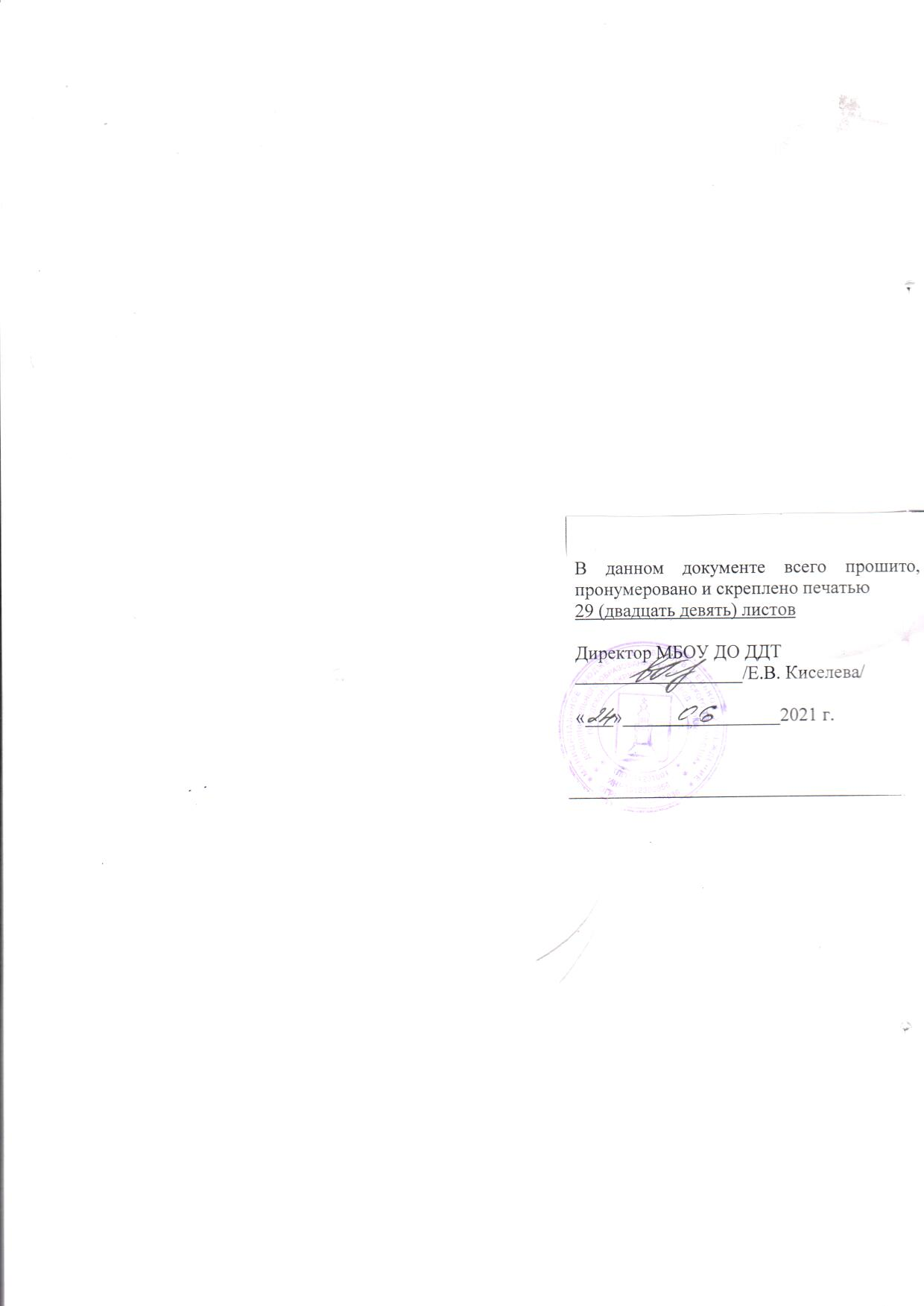 